ADDING –SHIP, -NESS & -MENT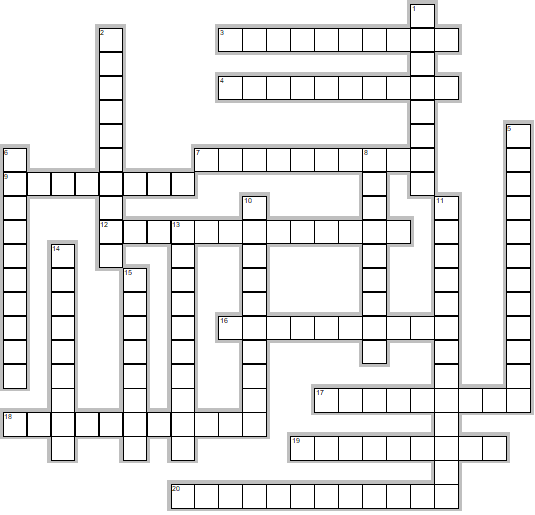 New words can be formed by addingthe suffix –ship, -ness or –ment.Across3.	FRIEND + SHIP =4.	MEMBER + SHIP =7.	LONELY + NESS =9.	MOVE + MENT =12.	NEIGHBOUR + HOOD =16.	WICKED + NESS =17.	SILLY + NESS =18.	FOOLISH + NESS =19.	OWNER + SHIP =20.	CHAMPION + SHIP =Down1.	TIDY + NESS =2.	MANAGE + MENT =5.	CARELESS + NESS =6.	EMPLOY + MENT =8.	ENJOY + MENT =10.	LOVELY + NESS =11.	CRAFTSMAN + SHIP =13.	GOVERN + MENT =14.	CHILD + HOOD =15.	KIND + NESS =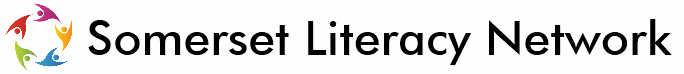 